ESOGU Faculty of Education, Department of Elementary and Early Childhood Education, Early Childhood Education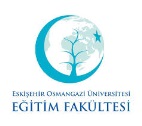 Instructor(s): Signature: 	                                                                                                              Date:                         		SEMESTERCOURSE CODE171915018COURSE NAMEMovement Development and Education for ChildrenSEMESTERWEEKLY COURSE PERIODWEEKLY COURSE PERIODWEEKLY COURSE PERIODWEEKLY COURSE PERIODWEEKLY COURSE PERIODWEEKLY COURSE PERIODWEEKLY COURSE PERIODCOURSE OFCOURSE OFCOURSE OFCOURSE OFCOURSE OFCOURSE OFSEMESTERTheoryTheoryPracticePracticeLabratoryLabratoryLabratoryCreditECTSECTSTYPETYPELANGUAGE 2 20 0 0 0 0 244COMPULSORY ()  ELECTIVE (X  )COMPULSORY ()  ELECTIVE (X  )TURKISHCOURSE CATEGORYCOURSE CATEGORYCOURSE CATEGORYCOURSE CATEGORYCOURSE CATEGORYCOURSE CATEGORYCOURSE CATEGORYCOURSE CATEGORYCOURSE CATEGORYCOURSE CATEGORYCOURSE CATEGORYCOURSE CATEGORYCOURSE CATEGORYCOURSE CATEGORYProfessional KnowledgeProfessional KnowledgeContent KnowledgeContent KnowledgeContent KnowledgeContent KnowledgeContent KnowledgeGeneral Culture KnowledgeGeneral Culture KnowledgeGeneral Culture KnowledgeElective CourseElective CourseElective CourseElective Course%100%100%100%100%100General Knowledge(   )   Content Knowledge ( X  )General Knowledge(   )   Content Knowledge ( X  )General Knowledge(   )   Content Knowledge ( X  )General Knowledge(   )   Content Knowledge ( X  )ASSESSMENT CRITERIAASSESSMENT CRITERIAASSESSMENT CRITERIAASSESSMENT CRITERIAASSESSMENT CRITERIAASSESSMENT CRITERIAASSESSMENT CRITERIAASSESSMENT CRITERIAASSESSMENT CRITERIAASSESSMENT CRITERIAASSESSMENT CRITERIAASSESSMENT CRITERIAASSESSMENT CRITERIAASSESSMENT CRITERIAMID-TERMMID-TERMMID-TERMMID-TERMMID-TERMMID-TERMEvaluation TypeEvaluation TypeEvaluation TypeEvaluation TypeEvaluation TypeEvaluation TypeQuantity%MID-TERMMID-TERMMID-TERMMID-TERMMID-TERMMID-TERM1st Mid-Term1st Mid-Term1st Mid-Term1st Mid-Term1st Mid-Term1st Mid-Term140MID-TERMMID-TERMMID-TERMMID-TERMMID-TERMMID-TERM2nd Mid-Term2nd Mid-Term2nd Mid-Term2nd Mid-Term2nd Mid-Term2nd Mid-TermMID-TERMMID-TERMMID-TERMMID-TERMMID-TERMMID-TERMQuizQuizQuizQuizQuizQuizMID-TERMMID-TERMMID-TERMMID-TERMMID-TERMMID-TERMHomeworkHomeworkHomeworkHomeworkHomeworkHomeworkMID-TERMMID-TERMMID-TERMMID-TERMMID-TERMMID-TERMProjectProjectProjectProjectProjectProjectMID-TERMMID-TERMMID-TERMMID-TERMMID-TERMMID-TERMReportReportReportReportReportReportMID-TERMMID-TERMMID-TERMMID-TERMMID-TERMMID-TERMOthers (………)Others (………)Others (………)Others (………)Others (………)Others (………)FINAL EXAMFINAL EXAMFINAL EXAMFINAL EXAMFINAL EXAMFINAL EXAMHomework- ProjectHomework- ProjectHomework- ProjectHomework- ProjectHomework- ProjectHomework- Project160PREREQUIEITE(S)PREREQUIEITE(S)PREREQUIEITE(S)PREREQUIEITE(S)PREREQUIEITE(S)PREREQUIEITE(S)COURSE DESCRIPTIONCOURSE DESCRIPTIONCOURSE DESCRIPTIONCOURSE DESCRIPTIONCOURSE DESCRIPTIONCOURSE DESCRIPTIONCOURSE OBJECTIVESCOURSE OBJECTIVESCOURSE OBJECTIVESCOURSE OBJECTIVESCOURSE OBJECTIVESCOURSE OBJECTIVESADDITIVE OF COURSE TO APPLY PROFESSIONAL EDUATIONADDITIVE OF COURSE TO APPLY PROFESSIONAL EDUATIONADDITIVE OF COURSE TO APPLY PROFESSIONAL EDUATIONADDITIVE OF COURSE TO APPLY PROFESSIONAL EDUATIONADDITIVE OF COURSE TO APPLY PROFESSIONAL EDUATIONADDITIVE OF COURSE TO APPLY PROFESSIONAL EDUATIONCOURSE OUTCOMESCOURSE OUTCOMESCOURSE OUTCOMESCOURSE OUTCOMESCOURSE OUTCOMESCOURSE OUTCOMESTEXTBOOKTEXTBOOKTEXTBOOKTEXTBOOKTEXTBOOKTEXTBOOKOTHER REFERENCESOTHER REFERENCESOTHER REFERENCESOTHER REFERENCESOTHER REFERENCESOTHER REFERENCESGüven. N. M. (2005) Okul öncesi ve ilköğretimde beden eğitimi. Ankara: Kök Yayıncılık.Kale, R. (2010). Okul öncesi dönemde beden eğitimi ve oyun öğretimi. Ankara: Nobel	Yayınları. İnan. M. (2003). 3-9 yaş çocukları için uygulamalı hareket eğitimi. İstanbul: Morpa Yayıncılık.Kale. R. (2003). Okul öncesi dönemde beden eğitimi ve oyun öğretimi. Nobel Yayınevi, Ankara.Güneş, A. (2010). Okullarda beden eğitimi ve oyun öğretimi. Ankara: Pegem Yayınları.Güven. N. M. (2005) Okul öncesi ve ilköğretimde beden eğitimi. Ankara: Kök Yayıncılık.Kale, R. (2010). Okul öncesi dönemde beden eğitimi ve oyun öğretimi. Ankara: Nobel	Yayınları. İnan. M. (2003). 3-9 yaş çocukları için uygulamalı hareket eğitimi. İstanbul: Morpa Yayıncılık.Kale. R. (2003). Okul öncesi dönemde beden eğitimi ve oyun öğretimi. Nobel Yayınevi, Ankara.Güneş, A. (2010). Okullarda beden eğitimi ve oyun öğretimi. Ankara: Pegem Yayınları.Güven. N. M. (2005) Okul öncesi ve ilköğretimde beden eğitimi. Ankara: Kök Yayıncılık.Kale, R. (2010). Okul öncesi dönemde beden eğitimi ve oyun öğretimi. Ankara: Nobel	Yayınları. İnan. M. (2003). 3-9 yaş çocukları için uygulamalı hareket eğitimi. İstanbul: Morpa Yayıncılık.Kale. R. (2003). Okul öncesi dönemde beden eğitimi ve oyun öğretimi. Nobel Yayınevi, Ankara.Güneş, A. (2010). Okullarda beden eğitimi ve oyun öğretimi. Ankara: Pegem Yayınları.Güven. N. M. (2005) Okul öncesi ve ilköğretimde beden eğitimi. Ankara: Kök Yayıncılık.Kale, R. (2010). Okul öncesi dönemde beden eğitimi ve oyun öğretimi. Ankara: Nobel	Yayınları. İnan. M. (2003). 3-9 yaş çocukları için uygulamalı hareket eğitimi. İstanbul: Morpa Yayıncılık.Kale. R. (2003). Okul öncesi dönemde beden eğitimi ve oyun öğretimi. Nobel Yayınevi, Ankara.Güneş, A. (2010). Okullarda beden eğitimi ve oyun öğretimi. Ankara: Pegem Yayınları.Güven. N. M. (2005) Okul öncesi ve ilköğretimde beden eğitimi. Ankara: Kök Yayıncılık.Kale, R. (2010). Okul öncesi dönemde beden eğitimi ve oyun öğretimi. Ankara: Nobel	Yayınları. İnan. M. (2003). 3-9 yaş çocukları için uygulamalı hareket eğitimi. İstanbul: Morpa Yayıncılık.Kale. R. (2003). Okul öncesi dönemde beden eğitimi ve oyun öğretimi. Nobel Yayınevi, Ankara.Güneş, A. (2010). Okullarda beden eğitimi ve oyun öğretimi. Ankara: Pegem Yayınları.Güven. N. M. (2005) Okul öncesi ve ilköğretimde beden eğitimi. Ankara: Kök Yayıncılık.Kale, R. (2010). Okul öncesi dönemde beden eğitimi ve oyun öğretimi. Ankara: Nobel	Yayınları. İnan. M. (2003). 3-9 yaş çocukları için uygulamalı hareket eğitimi. İstanbul: Morpa Yayıncılık.Kale. R. (2003). Okul öncesi dönemde beden eğitimi ve oyun öğretimi. Nobel Yayınevi, Ankara.Güneş, A. (2010). Okullarda beden eğitimi ve oyun öğretimi. Ankara: Pegem Yayınları.Güven. N. M. (2005) Okul öncesi ve ilköğretimde beden eğitimi. Ankara: Kök Yayıncılık.Kale, R. (2010). Okul öncesi dönemde beden eğitimi ve oyun öğretimi. Ankara: Nobel	Yayınları. İnan. M. (2003). 3-9 yaş çocukları için uygulamalı hareket eğitimi. İstanbul: Morpa Yayıncılık.Kale. R. (2003). Okul öncesi dönemde beden eğitimi ve oyun öğretimi. Nobel Yayınevi, Ankara.Güneş, A. (2010). Okullarda beden eğitimi ve oyun öğretimi. Ankara: Pegem Yayınları.Güven. N. M. (2005) Okul öncesi ve ilköğretimde beden eğitimi. Ankara: Kök Yayıncılık.Kale, R. (2010). Okul öncesi dönemde beden eğitimi ve oyun öğretimi. Ankara: Nobel	Yayınları. İnan. M. (2003). 3-9 yaş çocukları için uygulamalı hareket eğitimi. İstanbul: Morpa Yayıncılık.Kale. R. (2003). Okul öncesi dönemde beden eğitimi ve oyun öğretimi. Nobel Yayınevi, Ankara.Güneş, A. (2010). Okullarda beden eğitimi ve oyun öğretimi. Ankara: Pegem Yayınları.TOOLS AND EQUIPMENTS REQUIREDTOOLS AND EQUIPMENTS REQUIREDTOOLS AND EQUIPMENTS REQUIREDTOOLS AND EQUIPMENTS REQUIREDTOOLS AND EQUIPMENTS REQUIREDTOOLS AND EQUIPMENTS REQUIREDComputer and data showComputer and data showComputer and data showComputer and data showComputer and data showComputer and data showComputer and data showComputer and data showCourse SyllabusCourse SyllabusWeekTopics 1The role of physical activity in child development -   developmental tasks of  preschool child 2 Importance,  purpose and principles of teaching physical education and plays 3Categories of human movements and individual and group activities for this movements. 4Training plays  I5Training plays  II6Equipment  and materials related to physical activity and  using information  this equipment and materials. 7-8MID-TERM EXAM9Instrumented plays10Classroom plays11Rhythmic activities and musical plays 12Play activities  for preschool education 13Features to be considered in movement education. 14Home-school activities supported to children’s  physical education and plays. 15,16FINAL EXAMNOPROGRAM OUTCOMES321Be able to use Turkish language suitable for rules, effectively and properly, and to communicate effectively with students. XBecomes a teacher who believes in principles and reforms of Atatürk, believes in democracy and the rule of law, aware of Turkish national, spiritual, moral and cultural values, and shows awareness of them in teaching profession.XHave pedagogical knowledge about his/her profession area, knowing contemporary teaching methods and techniques, methods of measurement and evaluation and applies them.XBe able to use materials, information technology and communication technology for required preschool education .XRecognizes the pre-school education institutions, refers to the characteristics, have knowledge about features of preschool teachers. X Be able to follow current national and international development about preschool education field.XBe able to take responsibility individually and as a member of group to solve the problems faced in practice of preschool education field.XBe able to have knowledge and information about the management in preschool education institutionsXBe able to design learning envoriments support individual and collaborative according children's development and cultural characteristics.  XBe able to collaborate with families, communities, and other individuals and to contribute to children's development and learning.  XBe able to use multiple tools and methods of early childhood assessments to continuously monitor and document children’s progress and to guide instruction.XBe able to prepare an implemention training plans according children's development characteristic, interests, and needs, environmental and cultural features.  XBe able to explain aims, principles, vision, mission, structure and functioning of Turkish education system, classroom management approaches and concepts related to education.XAcquire modern knowledge and practice skills about preschool education and child development.XHave knowledge about children’s cognitive, psycho-social, emotional, moral, language development, self-care skills, sexual development and physical properties in the preschool period. XHave knowledge physiological and anatomical characteristics of preschool children and can evaluate them with the characteristics of physical development.XBe able to prepare an implemention the different activities, such as science mathematics, music, games, art, drama, Turkish language and literacy preparation, that support pre-school education.XBe able to recognize children who develop differently, to understand the characteristics of these children and be able to introduce special practices to support them both at home and school.XFollows innovations in educational technology, applies these innovations in the classroom environment. XProvides individual and professional development by having lifelong learning awareness and learns learning to learn.XReaches knowledge about her/his profession area by using a foreign language at a basic level.XBe able to recognize the general characteristics of parents who have children in the preschool period as well as the children's needs in health, nutrition, education, and be able to use basic first aid skills.X1:None. 2:Partially contribution. 3: Completely contribution.1:None. 2:Partially contribution. 3: Completely contribution.1:None. 2:Partially contribution. 3: Completely contribution.1:None. 2:Partially contribution. 3: Completely contribution.1:None. 2:Partially contribution. 3: Completely contribution.